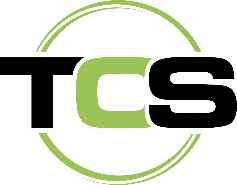 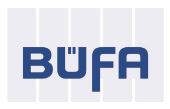 Ozerna PremiumPhosphate-free premium quality multi-purpose detergent PropertiesEffective at temperatures from 30°C-90°C Especially efficient even at low temperaturesPercarbonate bleaching power is reached at low temperaturesBiologically effective due to special enzymesChosen optical brighteners achieve a brilliant degree of whitenessIdeal for dry cleaners and launderettesDosage RecommendationFor further information & to download COSH sheets visit www.textile-care.co.ukEmail: sales@textile-care.co.ukPhone: 0800 074 2325Range of water hardnessPrewashPrewashMain WashMain WashMain Wash OnlyMain Wash OnlyRange of water hardnessg/kgg/kgg/kgSoft 0-8.47.76.19.9Medium     8.4-149.97.711.6Hard ≥1413.21115.4